РЕШЕНИЕРассмотрев проект решения о внесении изменений в Решение Городской Думы Петропавловск-Камчатского городского округа от 27.12.2013 № 164-нд                   «О порядке создания условий для обеспечения жителей Петропавловск-Камчатского городского округа услугами связи, общественного питания, торговли и бытового обслуживания», внесенный Главой администрации Петропавловск-Камчатского городского округа Алексеевым А.В., в соответствии со статьей 67 Регламента Петропавловск-Камчатского городского округа, Городская Дума Петропавловск-Камчатского городского округаРЕШИЛА: проект решения о внесении изменений в Решение Городской Думы Петропавловск-Камчатского городского округа от 27.12.2013 № 164-нд                   «О порядке создания условий для обеспечения жителей Петропавловск-Камчатского городского округа услугами связи, общественного питания, торговли и бытового обслуживания» отклонить и возвратить Главе администрации Петропавловск-Камчатского городского округа.Приложение к решению Городской ДумыПетропавловск-Камчатскогогородского округаот 26.02.2014 № 406-рРЕШЕНИЕот _________ № __________-ндО внесении изменений в Решение Городской Думы Петропавловск-Камчатского городского округа от 27.12.2013 № 164-нд «О порядке создания условий для обеспечения жителей Петропавловск-Камчатского городского округа услугами связи, общественного питания, торговли и бытового обслуживания»Принято Городской Думой Петропавловск-Камчатского городского округа(решение от_______________ №___-р )В статье 3:1) в пункте 2 слова «, объектов бытового обслуживания и общественного питания, объектов развозной и разносной торговли» исключить;2) в пункте 8 слова «общественного питания,» исключить.2. В статье 4:1) в наименовании слова «общественного питания,» исключить;2) в части 1:в абзаце первом слова «общественного питания,» исключить;абзац третий изложить в следующей редакции:«Размещение нестационарных объектов торговли на земельных участках, в зданиях, строениях, сооружениях, находящихся в муниципальной собственности и собственность на которые не разграничена, осуществляется в местах, определенных схемой размещения нестационарных торговых объектов, утвержденной постановлением администрации городского округа в соответствии с нормативным правовым актом Камчатского края.»;3) в части 2:в абзаце первом слова «общественного питания, торговли и бытового обслуживания, объектов развозной и разносной торговли» заменить словами «торговли и бытового обслуживания»;в пункте 1 слова «, за исключением объектов развозной и разносной торговли» заменить словами «торговли и бытового обслуживания»;пункт 2 изложить в следующей редакции:«2) договор обеспечения жителей городского округа услугами торговли, бытового обслуживания при размещении нестационарных объектов площадью до 15 квадратных метров включительно.»;абзац четвертый изложить в следующей редакции:«Договор обеспечения жителей городского округа услугами торговли, бытового обслуживания заключается на срок, указанный заявителем, но не более чем на 1 год. Порядок заключения договора обеспечения жителей городского округа услугами торговли, бытового обслуживания устанавливается постановлением администрации городского округа.»;4) в части 4 слова «, а также объектов развозной и разносной торговли» исключить.3. В абзаце втором части 2 статьи 5 слова «, объектов бытового обслуживания и общественного питания, объектов развозной и разносной торговли» исключить. 4. Настоящее Решение вступает в силу после дня его официального опубликования.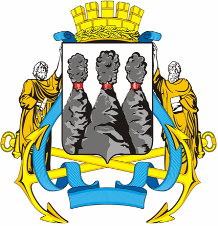 ГОРОДСКАЯ ДУМАПЕТРОПАВЛОВСК-КАМЧАТСКОГО ГОРОДСКОГО ОКРУГАот 26.02.2014 № 406-р13-я сессияг.Петропавловск-КамчатскийО проекте решения о внесении изменений в Решение Городской Думы Петропавловск-Камчатского городского округа от 27.12.2013 № 164-нд                   «О порядке создания условий для обеспечения жителей Петропавловск-Камчатского городского округа услугами связи, общественного питания, торговли и бытового обслуживания»Глава Петропавловск-Камчатского городского округа, исполняющий полномочия председателя Городской ДумыК.Г. Слыщенко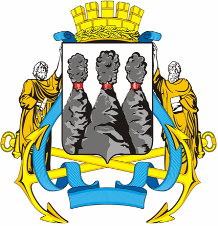 ГОРОДСКАЯ ДУМАПЕТРОПАВЛОВСК-КАМЧАТСКОГО ГОРОДСКОГО ОКРУГАГлаваПетропавловск-Камчатскогогородского округаК.Г. Слыщенко